112年桃園市運動會-市長盃網球錦標賽暨112年全國運動會桃園市代表隊選拔賽競賽規程壹、主    旨：提昇全民運動與桃園市內網球運動水準，以球會友，促進和諧氣氛並選拔優秀選手代表本市參加112年全國運動會，爭取佳績。貳、指導單位：桃園市政府參、主辦單位：桃園市政府體育局肆、承辦單位：桃園市體育會網球委員會伍、活動地點：桃園市立網球場（中壢區光明公園內）陸、活動時間：112年02月25日、05月27日、05月28日、06月03日、06月04日（共五天）               02月25日：為全國運動會桃園市代表隊選拔賽05月27日、28日：為社會團體賽06月03日、04日：為青少年個人單打賽柒、參賽資格：凡請參閱各組比賽說明。捌、比賽組別：一、青少年個人單打賽：（一）組別分為：1、國小男生：1、2年級組                2、國小男生：3、4年級組                3、國小男生：5、6年級組                4、國小女生：1、2年級組                5、國小女生：3、4年級組                6、國小女生：5、6年級組                   7、國中男生組                   8、國中女生組                   9、高中男生組                   10、高中女生組（二）資格：限學籍於本市學校之在學學生。（三）賽制：各組別賽制依報名人數由大會訂定之。二、社會團體組：（每隊以三組雙打出賽，最多可報名8人）（一）組別：1、公開男子組：無限制。         2、社會男子組：凡體保生、就讀體育相關科系、全國級乙組比賽曾獲前8名者，皆不可參與此組（實際年滿50歲者，不受此限制）。         3、壯年男子組：須年滿55歲者（限57年次前（含）出生者）。         4、長青男子組：須年滿65歲者（限47年次前（含）出生者）。         5、社會女子組：每隊限曾參加108、110年全運會之選手最多2人（含）。         6、享樂女子組：須年滿55歲者（限57年次前（含）出生者）。        （二）賽制：視報名組（隊）數多寡於抽籤時由大會決定。              p.s上列各組若報名組數未超過6隊（含），取消該組比賽！玖、比賽規則依中華民國網球協會所頒佈之最新網球規則。拾、獎勵辦法：各組取前三名，視報名組數頒發獎盃或獎品。獲獎選手市府獎狀發給原則：參加各競賽組別達三隊（人）者，獎第一名；達四隊（人）者，獎前二名；達五隊（人）以上者，獎前三名。工作人員及指導人員敘獎：依桃園市市立各級學校及幼兒園教職員獎懲要點辦理。拾壹、報名時間：一、全國運動會桃園市代表隊選拔賽：即日起至民國112年02月17日（星期三）止。二、青少年個人單打賽 / 社會團體賽：即日起至民國112年05月05日（星期五）止。拾貳、報名資訊查看地點：一、桃園市政府體育局網站二、桃園市立網球場（公佈欄內）（電話：494-6667）三、各地網球委員會總幹事四、網路下載：王子網球訓練營（www.princetennis.org）拾參、報名方式：全運會代表隊選拔賽報名表單綱址：https://forms.gle/37nMsej7xZDDENk86青少年個人賽報名表單網址：https://forms.gle/k3YfUW1TPKxx394aA團體賽報名表單網址：https://forms.gle/rJELyUqTb8ZuKrZW7請將Google報名表填完，寄送完成。並請以Line確認。確認Line ID：0933886818  王子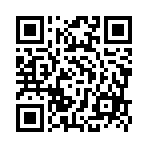 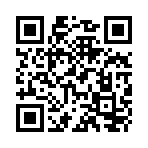 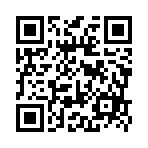 拾肆、抽籤時間及地點：1、全國運動會桃園市代表隊選拔賽：112年02月22日（星期三）14：002、青少年個人單打賽 / 社會團體賽：112年05月12日（星期五）14：00於桃園市立網球場內舉行，若未到場者，由大會代為抽籤。拾伍、報名費：社會團體賽每隊須繳交新台幣1000元整。拾陸、比賽福利：比賽當天由大會提供比賽用礦泉水與午餐便當（10份）。拾柒、比賽用球：社會團體賽SLAZENGER比賽用球 / 青少年個人賽 DUNLOP AO比賽球拾捌、附則一：各隊一經報名，不得無故棄權。對於選手資格有疑義時，應於賽前提出，如經查證屬實，則取消該隊之比賽資格；比賽開始後，均不得提出異議。（三）對於選手身份之疑義，則可於該點第二局比賽開始前提出，如經查證屬實亦取消該隊之比賽資格。（四）各隊需穿著合乎規定之網球服裝出場比賽。（五）球員須攜帶身分證或學生證(學生)以便查驗。如需查驗證件時，該球員未能在十分鐘內提出時，將取消該隊(人)之比賽資格。（六）若有空點發生時，依下列方式處理：
1、若出賽單位選手不足時，只可將選手排至前面各點，中間不得有空   點，否則後面未排之各點均判對方勝點。2、兩隊勝負尚未分出前，出賽單位各點若有選手缺席時，視同空點，空點一經判定，則不論該場已賽勝負如何，一概判為對方之勝場（其點數之計算為2：0；每盤局數之分數為6：0）3、空點經判定後，僅該場判為負場，其先前巳賽成績依舊保留，亦不取消往後之比賽。（七）各參加比賽單位，應提前二十分鐘到達比賽場地準備比賽，並填寫球員出賽名單（逾規定時間十分鐘未出場者，以棄權論，以大會時間為準）。（八）報到時間為比賽當日上午08：00。 拾玖、有關112年全國運動會選拔方式，請詳閱「112年全國運動會代表隊遴選辦法」。貳拾、如有未盡事宜，得由大會修正公佈之。煩請參賽隊伍加入此次賽會官方LINE群組，各項賽事資訊皆會在該群組公佈。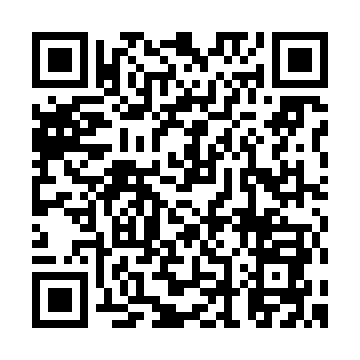 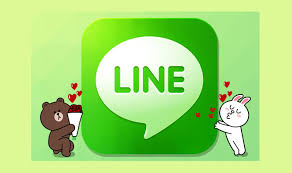 